Открытое занятие по изобразительной деятельности«Фрукты»Цель: научить передавать  формы и цвета фруктов на бумаге.  Задачи.Образовательные: познакомить обучающихся с разнообразием фруктов и научить их зарисовать.Развивающие: развить познавательный интерес у обучающихся к здоровой пище, умение работать  по плану, вести диалог.Воспитательные: воспитать взаимопонимание, инициативу, активность, самостоятельность, любовь к здоровому образу жизни.Оборудование: картинки фруктов, простые карандаши, ластики, альбомные листы, краски, кисти, вода, влажные гигиенические салфетки, блюдце с нарезанными фруктами, картинка дерева на доске, зелёные и красные яблоки.Занятие рассчитано на детей 8-9 лет.Ход занятия:1.Огранизационный момент.Педагог: Добрый день, ребята. Рада вас приветствовать в нашем саду.Как красив он, летний сад,Фруктами всегда богат.Много вкусных здесь плодов,Удержаться ты готов?Обучающиеся: да2. Вступительная беседа.П.: Ребята, а кто знает, где растут фрукты?О.: на деревьяхП.: Как называется дерево, на котором растут яблоки?О.: яблоняП.: А могут на яблоне расти груши?О.: нетП.: А какие фрукты вы ещё знаете кроме яблок и груш?О.: слива, лимон, хурма, апельсин, мандарин, киви, вишня, персик, банан, арбуз, ананас, персик, абрикос, нектарин, алыча и др.П.: Назовите фрукты, которые растут только в наших садах.О.: груши, яблоки, сливы, вишни.П.: Молодцы, ребята, вы всё правильно ответили. Вы, наверное, уже догадались, что мы будем рисовать на нашем занятии?О.: да, фрукты из нашего сада.П.: Совершенно верно, в нашем саду мы научимся их не только различать, но  и узнаем чем они полезны.П.: Теперь попробуйте отгадать мои загадки, о каких фруктах идёт речь.Посмотри на колобок.Он румян и красно бок.Но не рви его до срока – Из него не будет прока.А когда наступит срок,Раскуси и брызни сок,Видно очень далекоНаливное … (яблоко)Привлекает синим цветомСозревает поздним летомТяжелеет от наливаИ чуть-чуть с кислинкой… (слива)На очень ветке тонкой,Не скрытая листвой,Как в цирке акробатка,Висит вниз головой,Вся в лёгкой позолотке,С веснушками к тому ж.Её в саду найдётеСреди таких же… (груш).П.: Молодцы, ребята.ФизминуткаКак румян наш летний сад! (лёгкие хлопки по щёкам)Всюду яблоки висят. (руки поднять вверх)Краснобоки, краснощёки, (руки на поясе)На ветвях своих высоких (руки поднять вверх)Точно солнышко горят! (соединяют руки в круг – «солнышко»)П.: Перед тем как мы начнём с вами рисовать, назовите фрукты, которые растут в нашем саду? Какого они цвета и какой они формы?О.: (ответы детей)3. Объяснение нового материалаПедагог поэтапно объясняет, как нарисовать яблоко, грушу, сливу и вишни. Показывает с чего начать, как правильно расположить фрукты на листе. Первоначально делается набросок простым карандашом. Особое значение уделяется определению форм и цветовой гаммы фруктов. Далее педагог вместе с обучающимися составляют план работы, педагог его фиксирует на доске. План:Расположение альбома.Выполнение наброска простым карандашом.Поэтапное рисование яблока.Поэтапное рисование груши.Поэтапное рисования слив и вишен.Определение с цветами и оттенками фруктов.Закрашивание фруктов.Нанесение оттенков.Оформление.4. Самостоятельная работа обучающихсяП.: Прежде чем вы начнёте работать, давайте вспомним правила техники безопасности при работе с красками.(Обучающиеся по очереди проговаривают вслух правила безопасности.)Правила работы с красками1. Работу выполнять за столом.2. Подготовить свое рабочее место: аккуратно и удобно расположить необходимые материалы.3. Планировать свою работу.4. В процессе работы поддерживать порядок на рабочем столе.5. При работе с красками необходимо быть аккуратным: не пачкать руки, лицо, костюм, не пачкать стол, за которым работаешь.6. Нельзя: брать грязные руки в рот, тереть грязными руками глаза, размахивать кисточкой.7. По окончанию работы привести в порядок рабочее место.8. Тщательно вымыть руки с мылом.9. Используй кисть по назначению:- правильно держи кисть между большим и средним пальцами, придерживая сверху указательным – не слишком близко к ворсу;- не сжимай кисть сильно;- аккуратно набирай краску на кисточку;- лишнюю краску с кисти снимай о край баночки, а не руками;- вытирай кисть о салфетку легким прикосновением;- по окончанию работы промой кисть в воде.П.: Теперь, ребята, все приступаем к работе.(Самостоятельная работа обучающихся. Педагог оказывает помощь при необходимости, следит за посадкой. Хвалит и поддерживает детей. )ФизминуткаБудем мы варить компот. (маршировать на месте)Фруктов нужно много. Вот. (показать руками – «много»)Будем яблоки крошить, (имитировать: как крошат)Грушу будем мы рубить, (рубят)Отожмём лимонный сок, (отжимают)Слив положим и песок. (кладут, насыпают песок)Варим, варим, мы компот, (повернуться вокруг себя)Угостим честной народ. (Хлопать в ладоши)5. Выставка и анализ выполненных детских работ.П.: Каждый из вас, ребята, закончил свою работу и теперь мы повесим их на дерево в нашем саду и посмотрим, какие фрукты вам кажутся более аппетитными.(Рисунки обучающихся вывешиваются на доску, где изображено дерево. Ребята анализируют свои работы, педагог помогает.)Итоговая рефлексия.П.: Ребята, какие фрукты полезнее: те, что приехали из-за границы к нам или те, которые выросли на нашей родной земле? О.:  Все фрукты полезны. Но особенно полезны те, которые выросли на нашей родной земле. Они знают наш организм и легко усваиваются в нём. П.: Молодцы, ребята, а кто знает, чем фрукты полезны для наего организма?О.: Плоды не только вкусные и красивые, но и принесут организму большую пользу.Фрукты богаты витаминами С, они уберегают нас от инфекций и витамины А, поддерживающие зрение, а так же есть витамины В и Е.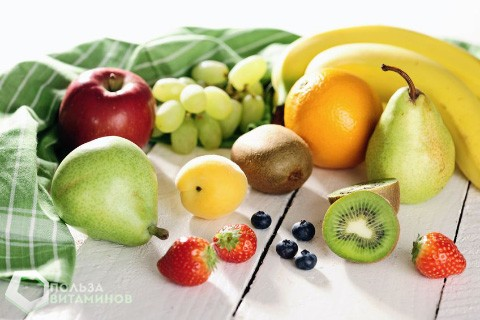 П.: Теперь, ребята, кому понравился наш сегодня сад, пусть отведает красного яблочка, а все остальные могут отведать – зеленого.(Педагог подает на стол яблоки красного и зеленого цвета.)Уборка рабочих мест.(Обучающиеся убирают свои рабочие места и поднимают стулья.)Список литературы1. Абрамова М.А. Беседы и дидактические игры на уроках по изобразительному искусству: 1-4кл.- М.: Гуманит. изд. центр ВЛАДОС, 2002. – 128с.2. Курочкина Н.А. Знакомство с натюрмортом. – СПб.: Акцидент,1998. – 72с.3. Марысаев В. Учебное пособие по изобразительному искусству для начальной школы. – М.: Аквариум, 1998.-54с.4. Порте П. Учимся рисовать от А до Я / Пер. с фр. Э.А. Болдиной. – М.: ООО «Мир книги», 2005. – 123с.